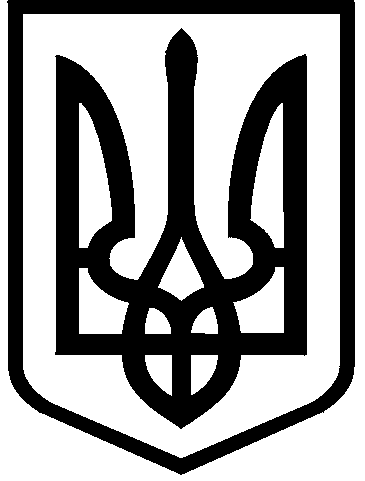 КИЇВСЬКА МІСЬКА РАДАII сесія  IX скликанняРІШЕННЯ____________№_______________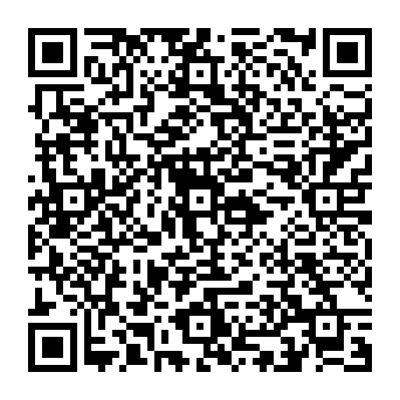 Відповідно до статей 9, 83, 93, 116, 122, 123, 124 Земельного кодексу України, статей 1212, 1214 Цивільного кодексу України, Закону України «Про оренду землі», пункту 34 частини першої статті 26 Закону України «Про місцеве самоврядування в Україні», враховуючи, що земельна ділянка зареєстрована в Державному земельному кадастрі, право комунальної власності територіальної громади міста Києва на яку зареєстровано в установленому порядку (право власності зареєстровано у Державному реєстрі речових прав на нерухоме майно 15 липня 2016 року, номер відомостей про речове право: 15422865) та розглянувши заяву громадянок Гоголь Світлани Леонтіївни та Дубини Любові Пилипівни від 16 червня  2023 року № 60145-007563169-031-03, Київська міська радаВИРІШИЛА:1. Передати громадянкам Гоголь Світлані Леонтіївні та Дубині Любові Пилипівні, за умови виконання пункту 2 цього рішення, в оренду на 10 років земельну ділянку площею 0,0832 га (кадастровий номер 8000000000:85:251:0002) для експлуатації та обслуговування  кафе (для будівництва та обслуговування об'єктів туристичної інфраструктури та закладів громадського харчування) (код виду цільового призначення – 03.08) на                         вул. Кирилівській, 125 у Подільському районі міста Києва із земель комунальної власності територіальної громади міста Києва у зв’язку з набуттям права власності на нерухоме майно (право власності зареєстровано в Державному реєстрі речових прав на нерухоме майно 25 березня 2021 року, номери відомостей про речове право: 41180771, 41180772) (землі житлової та громадської забудови), заява ДЦ від 16 червня  2023 року № 60145-007563169-031-03, справа № 475448881.2. Громадянкам Гоголь Світлані Леонтіївні та Дубині Любові Пилипівні:2.1. Виконувати обов’язки землекористувачів відповідно до вимог статті 96 Земельного кодексу України.2.2. У місячний строк надати до Департаменту земельних ресурсів виконавчого органу Київської міської ради (Київської міської державної адміністрації) документи, визначені законодавством України, необхідні для укладання договору оренди земельної ділянки (зокрема, охоронний договір на зелені насадження або інформацію уповноваженого органу про відсутність зелених насаджень на земельній ділянці).2.3. Питання майнових відносин вирішувати в установленому порядку.2.4. Забезпечити вільний доступ для прокладання нових, ремонту та експлуатації існуючих інженерних мереж і споруд, що знаходяться в межах земельної ділянки.2.5. Під час використання земельної ділянки дотримуватися обмежень у її використанні, зареєстрованих у Державному земельному кадастрі. 2.6. Частину земельної ділянки в межах червоних ліній використовувати з обмеженнями відповідно до вимог містобудівного законодавства та Закону України «Про автомобільні дороги».2.7. Забезпечити виконання вимог Закону України «Про охорону культурної спадщини».2.8. Забезпечити відповідно до рішення Київської міської ради від 27 жовтня 2011 року № 384/6600 «Про затвердження Порядку видалення зелених насаджень на території міста Києва» (із змінами і доповненнями) обстеження зелених насаджень, укладання охоронного договору на зелені насадження та у випадку, визначеному законодавством, вирішення питання сплати відновної вартості зелених насаджень.2.9. У разі необхідності проведення реконструкції чи нового будівництва, питання оформлення дозвільної та проєктно-кошторисної документації вирішувати в порядку, визначеному законодавством України.2.10. Сплатити безпідставно збереженні кошти за користування земельною ділянкою з моменту закінчення договору оренди земельної ділянки від 04 червня травня 2004 року № 85-6-00125 (зі змінами) до моменту реєстрації права оренди на земельну ділянку у Державному реєстрі речових прав на нерухоме майно на підставі розрахунку Департаменту земельних ресурсів виконавчого органу Київської міської ради (Київської міської державної адміністрації).3. Департаменту земельних ресурсів виконавчого органу Київської міської ради (Київської міської державної адміністрації) вжити організаційно-правових заходів, щодо виконання підпункту 2.10 пункту 2 цього рішення.4.	Попередити землекористувача, що використання земельної ділянки не за цільовим призначенням тягне за собою припинення права користування нею відповідно до вимог статей 141, 143 Земельного кодексу України.5.	Дане рішення втрачає чинність через дванадцять місяців з моменту його оприлюднення, у разі якщо протягом цього строку не укладений відповідний договір оренди земельної ділянки.6.	 Контроль за виконанням цього рішення покласти на постійну комісію Київської міської ради з питань архітектури, містопланування та земельних відносин.ПОДАННЯ:ПОГОДЖЕНО:Постійна комісія Київської міської радиз питань підприємництва, промисловості та міського благоустроюГолова 							                     Ваган ТОВМАСЯНСекретар	                                                                              Василь ПОПАТЕНКОПро передачу громадянкам Гоголь Світлані Леонтіївні та Дубині Любові Пилипівні земельної ділянки в оренду для експлуатації та обслуговування  кафе (для будівництва та обслуговування об'єктів туристичної інфраструктури та закладів громадського харчування) на                   вул. Кирилівській, 125 у Подільському районі міста КиєваКиївський міський головаВіталій КЛИЧКОЗаступник голови Київської міської державної адміністраціїз питань здійснення самоврядних повноваженьПетро ОЛЕНИЧДиректор Департаменту земельних ресурсіввиконавчого органу Київської міської ради (Київської міської державної адміністрації)Валентина ПЕЛИХНачальник юридичного управління Департаменту земельних ресурсіввиконавчого органу Київської міської ради(Київської міської державної адміністрації)Дмитро РАДЗІЄВСЬКИЙПостійна комісія Київської міської ради з питань архітектури, містопланування та земельних відносинПостійна комісія Київської міської ради з питань архітектури, містопланування та земельних відносинГоловаМихайло ТЕРЕНТЬЄВМихайло ТЕРЕНТЬЄВСекретарЮрій ФЕДОРЕНКОЮрій ФЕДОРЕНКОВ.о. начальника управління правового забезпечення діяльності  Київської міської радиВалентина ПОЛОЖИШНИКВалентина ПОЛОЖИШНИК